赞助申请表中国免疫学会第十五届全国免疫学学术大会2022年10月27日－30日  重庆申请截止日期：2022年8月1日申请流程：所有预定均采取先到先得原则请填写赞助申请表→签字盖章后将word及pdf格式文件 发送至weiwei@csi.org.cn→大会组委会发送确认函 及正式合同至申请预留邮箱→签订合同→付款联系人：魏薇（010- 69156451  ）电子信箱：  weiwei@csi.org.cn公司名称 (英文)公司名称 (英文)公司名称 (中文)公司名称 (中文)联系人姓名联系人姓名职务职务手机手机邮箱邮箱预定如下项目请在相应  处划 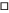 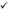 预定如下项目请在相应  处划 预定如下项目请在相应  处划 预定如下项目请在相应  处划 预定如下项目请在相应  处划 预定如下项目请在相应  处划 预定如下项目请在相应  处划 预定如下项目请在相应  处划 预定如下项目请在相应  处划 预定如下项目请在相应  处划 1. 配套赞助方案 战略合作伙伴(RMB 100万元)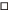 展位号：                  战略合作伙伴(RMB 100万元)展位号：                  战略合作伙伴(RMB 100万元)展位号：                  战略合作伙伴(RMB 100万元)展位号：                  战略合作伙伴(RMB 100万元)展位号：                  战略合作伙伴(RMB 100万元)展位号：                  战略合作伙伴(RMB 100万元)展位号：                  战略合作伙伴(RMB 100万元)展位号：                  战略合作伙伴(RMB 100万元)展位号：                 1. 配套赞助方案 金赞助 (RMB 50万元) 展位号              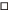  金赞助 (RMB 50万元) 展位号               金赞助 (RMB 50万元) 展位号               银赞助 (RMB 40万元) 展位号              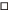  银赞助 (RMB 40万元) 展位号               银赞助 (RMB 40万元) 展位号               银赞助 (RMB 40万元) 展位号               银赞助 (RMB 40万元) 展位号               铜赞助(RMB 30万元)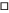 展位号              2. 卫星会选择 10月28日 中午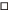  10月28日 中午 10月28日 中午  10月29日  中午 下午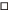 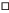 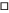   10月29日  中午 下午  10月29日  中午 下午  10月29日  中午 下午  10月29日  中午 下午 10 月 30 日 中午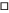 3. 广告位置选择 封底 RMB 30,000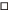  封底 RMB 30,000 封底 RMB 30,000 封二 RMB 25,000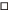  封二 RMB 25,000 封二 RMB 25,000 封二 RMB 25,000 封二 RMB 25,000 封三 RMB 20,000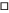 3. 广告位置选择 插页双面 RMB 18,000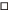  插页双面 RMB 18,000 插页双面 RMB 18,000 插页双面 RMB 18,000 插页双面 RMB 18,000 插页单面 RMB 15,000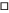  插页单面 RMB 15,000 插页单面 RMB 15,000 插页单面 RMB 15,0004. 展位预定 RMB 800,000   展位号              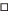  RMB 800,000   展位号               RMB 800,000   展位号               RMB 800,000   展位号               RMB 800,000   展位号               RMB 800,000   展位号               RMB 800,000   展位号               RMB 200,000   展位号              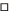  RMB 200,000   展位号              4. 展位预定 RMB 500,000   展位号              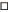  RMB 500,000   展位号               RMB 500,000   展位号               RMB 500,000   展位号               RMB 500,000   展位号               RMB 500,000   展位号               RMB 500,000   展位号               RMB 150,000   展位号              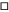  RMB 150,000   展位号              4. 展位预定 RMB 400,000   展位号              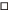  RMB 400,000   展位号               RMB 400,000   展位号               RMB 400,000   展位号               RMB 400,000   展位号               RMB 400,000   展位号               RMB 400,000   展位号               RMB 55,000    展位号              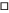  RMB 55,000    展位号              4. 展位预定 RMB 300,000   展位号              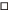  RMB 300,000   展位号               RMB 300,000   展位号               RMB 300,000   展位号               RMB 300,000   展位号               RMB 300,000   展位号               RMB 300,000   展位号               RMB 50,000    展位号              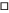  RMB 50,000    展位号              5. 大会项目赞助预定（如下内容请选择后请与会务组联系具体预定事宜）5. 大会项目赞助预定（如下内容请选择后请与会务组联系具体预定事宜）5. 大会项目赞助预定（如下内容请选择后请与会务组联系具体预定事宜）5. 大会项目赞助预定（如下内容请选择后请与会务组联系具体预定事宜）5. 大会项目赞助预定（如下内容请选择后请与会务组联系具体预定事宜）5. 大会项目赞助预定（如下内容请选择后请与会务组联系具体预定事宜）5. 大会项目赞助预定（如下内容请选择后请与会务组联系具体预定事宜）5. 大会项目赞助预定（如下内容请选择后请与会务组联系具体预定事宜）5. 大会项目赞助预定（如下内容请选择后请与会务组联系具体预定事宜）5. 大会项目赞助预定（如下内容请选择后请与会务组联系具体预定事宜）大会活动10月28日特邀欢迎招 待会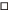 10月28日特邀欢迎招 待会10月28日特邀欢迎招 待会10月30日 闭幕晚宴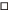 10月30日 闭幕晚宴10月30日 闭幕晚宴10月30日 闭幕晚宴10月30日 闭幕晚宴 其他专场招待会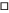 其他大会胸卡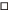 大会胸卡RMB 150,000RMB 150,000RMB 150,000大会用记事本/笔   RMB 80,000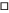 大会用记事本/笔   RMB 80,000大会用记事本/笔   RMB 80,000大会用记事本/笔   RMB 80,000其他大会代表资料包 RMB 200,000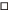 大会代表资料包 RMB 200,000大会代表资料包 RMB 200,000大会代表资料包 RMB 200,000大会代表资料包 RMB 200,000大会代表礼品     RMB 200,000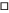 大会代表礼品     RMB 200,000大会代表礼品     RMB 200,000大会代表礼品     RMB 200,000广告室内-会议中心1号门两侧广告RMB 30,000/个  左  右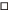 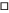 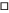 室内-会议中心1号门两侧广告RMB 30,000/个  左  右室内-会议中心1号门两侧广告RMB 30,000/个  左  右室内-会议中心1号门两侧广告RMB 30,000/个  左  右室内-会议中心1号门两侧广告RMB 30,000/个  左  右室内-会议中心1号门两侧广告RMB 30,000/个  左  右室内-会议中心1号门两侧广告RMB 30,000/个  左  右室内-会议中心1号门两侧广告RMB 30,000/个  左  右室内-会议中心1号门两侧广告RMB 30,000/个  左  右广告室外-会议中心通往酒店连廊包柱 RMB 60,000/18个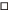 室外-会议中心通往酒店连廊包柱 RMB 60,000/18个室外-会议中心通往酒店连廊包柱 RMB 60,000/18个室外-会议中心通往酒店连廊包柱 RMB 60,000/18个室外-会议中心通往酒店连廊包柱 RMB 60,000/18个室外-会议中心通往酒店连廊包柱 RMB 60,000/18个室外-会议中心通往酒店连廊包柱 RMB 60,000/18个室外-会议中心通往酒店连廊包柱 RMB 60,000/18个室外-会议中心通往酒店连廊包柱 RMB 60,000/18个开票信息 ※缴费后发送汇款凭证至weiwei@csi.org.cn ，7个工作日内开具发票，开票内容均为会议费。开票信息 ※缴费后发送汇款凭证至weiwei@csi.org.cn ，7个工作日内开具发票，开票内容均为会议费。开票信息 ※缴费后发送汇款凭证至weiwei@csi.org.cn ，7个工作日内开具发票，开票内容均为会议费。开票信息 ※缴费后发送汇款凭证至weiwei@csi.org.cn ，7个工作日内开具发票，开票内容均为会议费。开票信息 ※缴费后发送汇款凭证至weiwei@csi.org.cn ，7个工作日内开具发票，开票内容均为会议费。开票信息 ※缴费后发送汇款凭证至weiwei@csi.org.cn ，7个工作日内开具发票，开票内容均为会议费。开票信息 ※缴费后发送汇款凭证至weiwei@csi.org.cn ，7个工作日内开具发票，开票内容均为会议费。开票信息 ※缴费后发送汇款凭证至weiwei@csi.org.cn ，7个工作日内开具发票，开票内容均为会议费。开票信息 ※缴费后发送汇款凭证至weiwei@csi.org.cn ，7个工作日内开具发票，开票内容均为会议费。开票信息 ※缴费后发送汇款凭证至weiwei@csi.org.cn ，7个工作日内开具发票，开票内容均为会议费。发票抬头纳税人识别号地址、电话开户行及账号开票类型增值税普通发票   增值税专用发票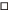 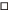 增值税普通发票   增值税专用发票增值税普通发票   增值税专用发票增值税普通发票   增值税专用发票增值税普通发票   增值税专用发票增值税普通发票   增值税专用发票增值税普通发票   增值税专用发票增值税普通发票   增值税专用发票增值税普通发票   增值税专用发票公司负责人签名                           日       期                            公司负责人签名                           日       期                            公司负责人签名                           日       期                            公司负责人签名                           日       期                            公司负责人签名                           日       期                            公司负责人签名                           日       期                            公司负责人签名                           日       期                            公司负责人签名                           日       期                            公司负责人签名                           日       期                            公司负责人签名                           日       期                            